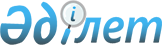 О внесении изменений и дополнения в решение Успенского районного маслихата от 15 июля 2020 года № 302/61 "Об утверждении порядка проведения раздельных сходов местного сообщества и определения количества представителей жителей сел для участия в сходе местного сообщества на территории Конырозекского сельского округа Успенского района"
					
			Утративший силу
			
			
		
					Решение Успенского районного маслихата Павлодарской области от 21 декабря 2022 года № 144/24. Утратило силу решением Успенского районного маслихата Павлодарской области от 25 сентября 2023 года № 43/7
      Сноска. Утратило силу решением Успенского районного маслихата Павлодарской области от 25.09.2023 № 43/7 (вводится в действие по истечении десяти календарных дней после дня его первого официального опубликования).
      Успенский районный маслихат РЕШИЛ:
      1. Внести в решение Успенского районного маслихата от 15 июля 2020 года № 302/61 "Об утверждении порядка проведения раздельных сходов местного сообщества и определения количества представителей жителей сел для участия в сходе местного сообщества на территории Конырозекского сельского округа Успенского района" (зарегистрировано в Реестре государственной регистрации нормативных правовых актов под № 6884) следующие изменения и дополнение:
      заголовок указанного решения изложить в новой редакции:
      "Об утверждении правил проведения раздельных сходов местного сообщества и определения количества представителей жителей сел для участия в сходе местного сообщества на территории Конырозекского сельского округа Успенского района Павлодарской области";
      преамбулу указанного решения изложить в новой редакции:
      "В соответствии со статьей 39-3 Закона Республики Казахстан "О местном государственном управлении и самоуправлении в Республике Казахстан", подпунктом 4) пункта 2 статьи 46 Закона Республики Казахстан "О правовых актах", Типовыми правилами проведения раздельных сходов местного сообщества, утвержденными постановлением Правительства Республики Казахстан от 18 октября 2013 года № 1106, Успенский районный маслихат РЕШИЛ:";
      пункт 1 указанного решения изложить в новой редакции:
      "1. Утвердить правила проведения раздельных сходов местного сообщества на территории Конырозекского сельского округа Успенского района Павлодарской области согласно приложению 1 к настоящему решению.";
      правила проведения раздельных сходов местного сообщества на территории Конырозекского сельского округа Успенского района Павлодарской области, утвержденные указанным решением изложить в новой редакции согласно приложению 1 к настоящему решению;
      пункт 2 указанного решения изложить в новой редакции:
      "2. Утвердить количественный состав представителей жителей сел для участия в сходе местного сообщества Конырозекского сельского округа Успенского района Павлодарской области согласно приложению 2 к настоящему решению.";
      указанное решение дополнить приложением 2 согласно приложению 2 к настоящему решению.
      2. Настоящее решение вводится в действие по истечении десяти календарных дней после дня его первого официального опубликования. Правила проведения раздельных сходов местного сообщества на территории Конырозекского сельского округа Успенского района Павлодарской области Глава 1. Общие положения
      1. Настоящие правила проведения раздельных сходов местного сообщества на территории Конырозекского сельского округа Успенского района Павлодарской области (далее - Правила) разработаны в соответствии с пунктами 1, 6 статьи 39-3 Закона Республики Казахстан "О местном государственном управлении и самоуправлении в Республике Казахстан", постановлением Правительства Республики Казахстан от 18 октября 2013 года № 1106 "Об утверждении Типовых правил проведения раздельных сходов местного сообщества" и устанавливают порядок проведения раздельных сходов местного сообщества жителей сел на территории Конырозекского сельского округа Успенского района Павлодарской области.
      2. В настоящих Правилах используются следующие основные понятия:
      1) местное сообщество – совокупность жителей (членов местного сообщества), проживающих на территории соответствующей административно-территориальной единицы, в границах которой осуществляется местное самоуправление, формируются и функционируют его органы;
      2) раздельный сход местного сообщества – непосредственное участие жителей (членов местного сообщества) села, микрорайона, улицы, многоквартирного жилого дома в избрании представителей для участия в сходе местного сообщества. Глава 2. Порядок проведения раздельных сходов местного сообщества
      3. Для проведения раздельного схода местного сообщества территория сельского округа подразделяется на участки (села).
      4. На раздельных сходах местного сообщества избираются представители для участия в сходе местного сообщества в количестве не более трех человек от села.
      5. Раздельный сход местного сообщества созывается и организуется акимом Конырозекского сельского округа Успенского района Павлодарской области (далее – аким сельского округа).
      6. О времени, месте созыва раздельных сходов местного сообщества и обсуждаемых вопросах население местного сообщества оповещается акимом сельского округа не позднее чем за десять календарных дней до дня его проведения через средства массовой информации или иными способами (объявления на информационных стендах, расположенных в Конырозекском сельском округе, публикации через социальные сети Instagram, WhatsApp).
      7. Проведение раздельного схода местного сообщества в пределах сел организуется акимом сельского округа.
      8. Перед открытием раздельного схода местного сообщества проводится регистрация присутствующих жителей соответствующих сел, имеющих право в нем участвовать.
      Раздельный сход местного сообщества считается состоявшимся при участии не менее десяти процентов жителей (членов местного сообщества), проживающих в данных селах и имеющих право в нем участвовать.
      Не имеют права участвовать на раздельном сходе собрании местного сообщества несовершеннолетние лица, лица, признанные судом недееспособными, а также лица, содержащиеся в местах лишения свободы по приговору суда.
      9. Раздельный сход местного сообщества открывается акимом сельского округа или уполномоченным им лицом.
      Председателем раздельного схода местного сообщества является аким сельского округа или уполномоченное им лицо.
      Для оформления протокола раздельного схода местного сообщества открытым голосованием избирается секретарь.
      10. Кандидатуры представителей жителей сел для участия в сходе местного сообщества выдвигаются участниками раздельного схода местного сообщества в соответствии с количественным составом, установленным пунктом 4 настоящих Правил.
      11. Голосование проводится открытым способом персонально по каждой кандидатуре. Избранными считаются кандидаты, набравшие наибольшее количество голосов участников раздельного схода местного сообщества.
      12. На раздельном сходе местного сообщества ведется протокол, который подписывается председателем и секретарем и передается в аппарат акима Конырозекского сельского округа Успенского района в течение двух рабочих дней. Количественный состав представителей жителей сел для участия в сходе местного сообщества Конырозекского сельского округа Успенского района Павлодарской области
					© 2012. РГП на ПХВ «Институт законодательства и правовой информации Республики Казахстан» Министерства юстиции Республики Казахстан
				
      Секретарь Успенского районного маслихата 

Ж. Бараисов
Приложение 1
к решению Успенского
районного маслихата
от 21 декабря 2022 года
№ 144/24Утвержден
решением Успенского
районного маслихата
от 15 июля 2020 года
№ 302/61Приложение 2
к решению Успенского
районного маслихата
от 21 декабря 2022 года
№ 144/24
№
Наименование села
Количество представителей жителей сел (человек)
1
Село Конырозек
3
2
Село Вознесенка
3
3
Село Надаровка
2
4
Село Дмитриевка
2
5
Село Чистополь
1